П Р И Г Л А Ш А Е Тна программу профессиональной подготовки«Официант»(первоклассный сервис)Цель программы: передача официантам, администраторам и менеджерам знаний, необходимых для высококлассного обслуживания статусного посетителя ресторана. Знание психологии поведения и взаимодействия с требовательным Гостем, а также тонкостей при приветствии, принятии заказа, уходе за столом, расчете и прощании.Обучение по  программе  проводится   в соответствии с профессиональным  стандартом «Официант/бармен», утвержденным приказом  Министерства труда и социальной защиты Российской Федерации 1 декабря 2015 г. № 910н.Содержание программы:Работа с VIP Гостями: легко и сложноЧто такое сервис Premium класса Специфика личного взаимодействия со статусными посетителями ресторанаТребования к личностным характеристикам и профессиональным навыкам официантов, обслуживающим VIP гостейПотребности статусных гостейОжидания и требования VIP Гостя к заведениюСтандарты работы с VIP ГостямиОсобенности общения с VIP-ГостямиВнимание к деталям как основа предоставления эффективного обслуживания VIP ГостейДополнительные конкурентные преимущества сервиса Premium класса – как их реализовать на практикеО чем необходимо помнить официанту при принятии заказа у статусного посетителя и обслуживании VIP ГостейНавыки самоконтроля как необходимое условие эффективной работы официанта с VIP ГостямиУверенное поведение и самопрезентация официантаМожно ли говорить «нет» VIP Гостям?Как найти правильное решение в сложной ситуации, когда официанту необходимо сказать «нет» VIP ГостямПостроение рестораном/клубом долгосрочных отношений с VIP ГостямиФорма проведения занятий: Информационный блок, Ролевые игры, Дискуссии, Упражнения в группах, Индивидуальные задания.Учебная программа базируется на пожеланиях заказчика! В ходе проведения обучения используются примеры и кейсы из реальной практики участников!Продолжительность обучения:  24 час.Форма обучения: очно-заочная (вечерняя).Стоимость обучения: 5 500 руб.  Документ об образовании: Свидетельство о квалификации За подробной информацией обращаться по адресу:г. Пермь, Бульвар Гагарина,59 каб.103Контактный тел./факс (342) 282-01-10;Е-mail: odo@rsute.perm.ru,  www.rea.perm.ru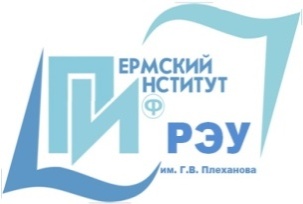 ПЕРМСКИЙ ИНСТИТУТ (филиал)федерального государственного бюджетного образовательного учреждениявысшего образования«Российский экономический университет им. Г. В. Плеханова»